https://i.obozrevatel.com/moyashkola/content/2018/5/11/521.jpghttps://i.obozrevatel.com/moyashkola/content/2018/5/11/521.jpg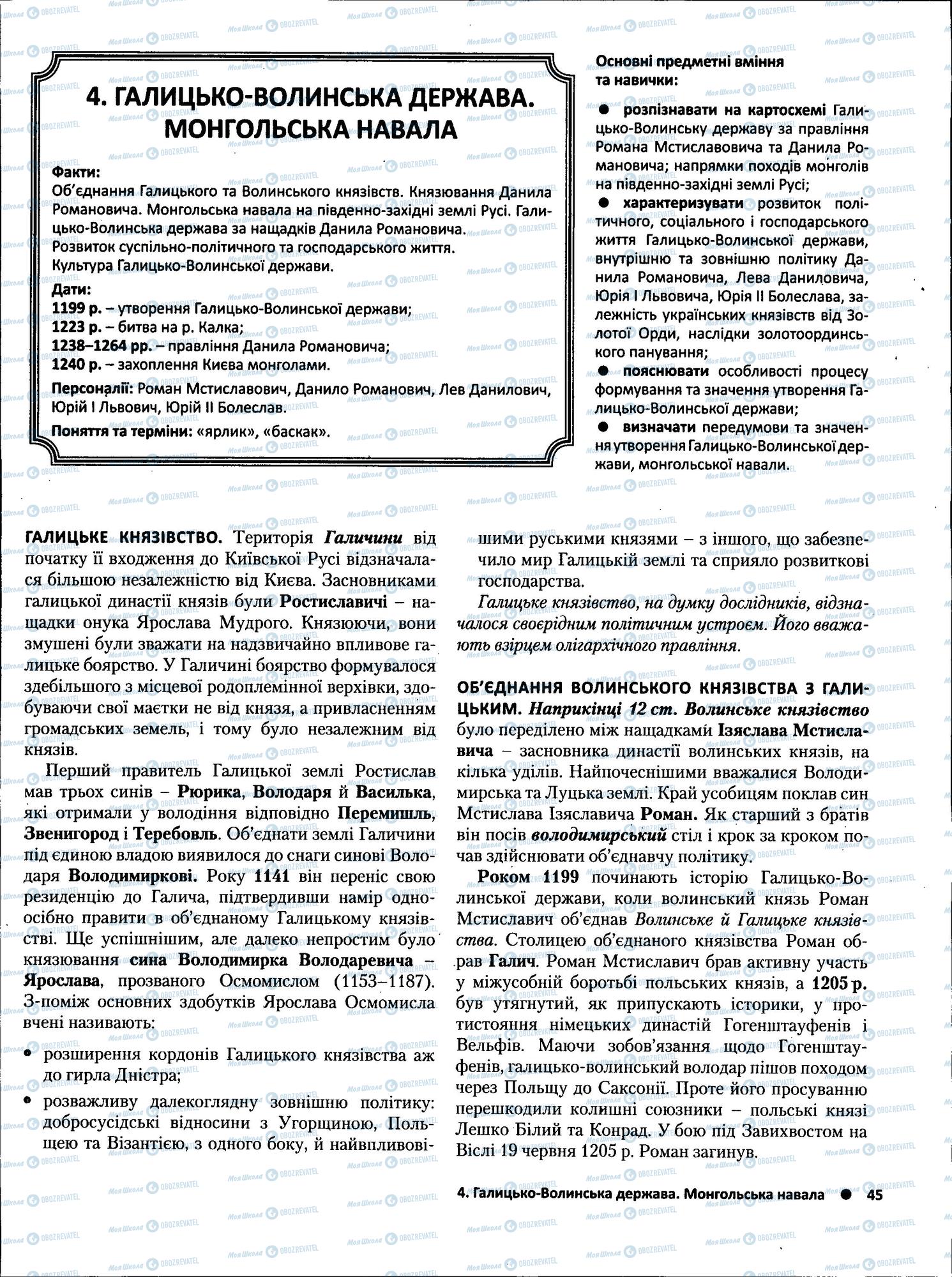 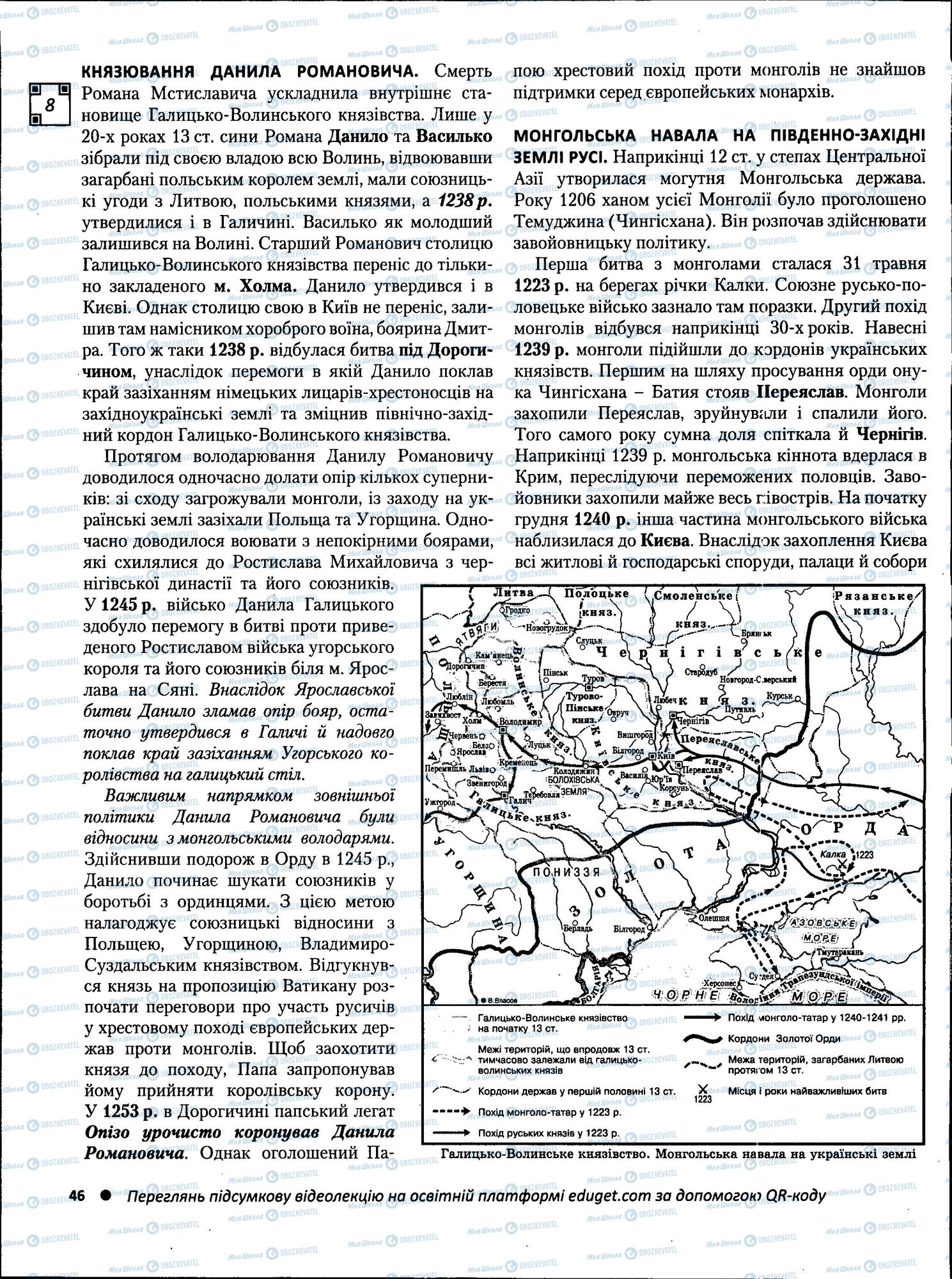 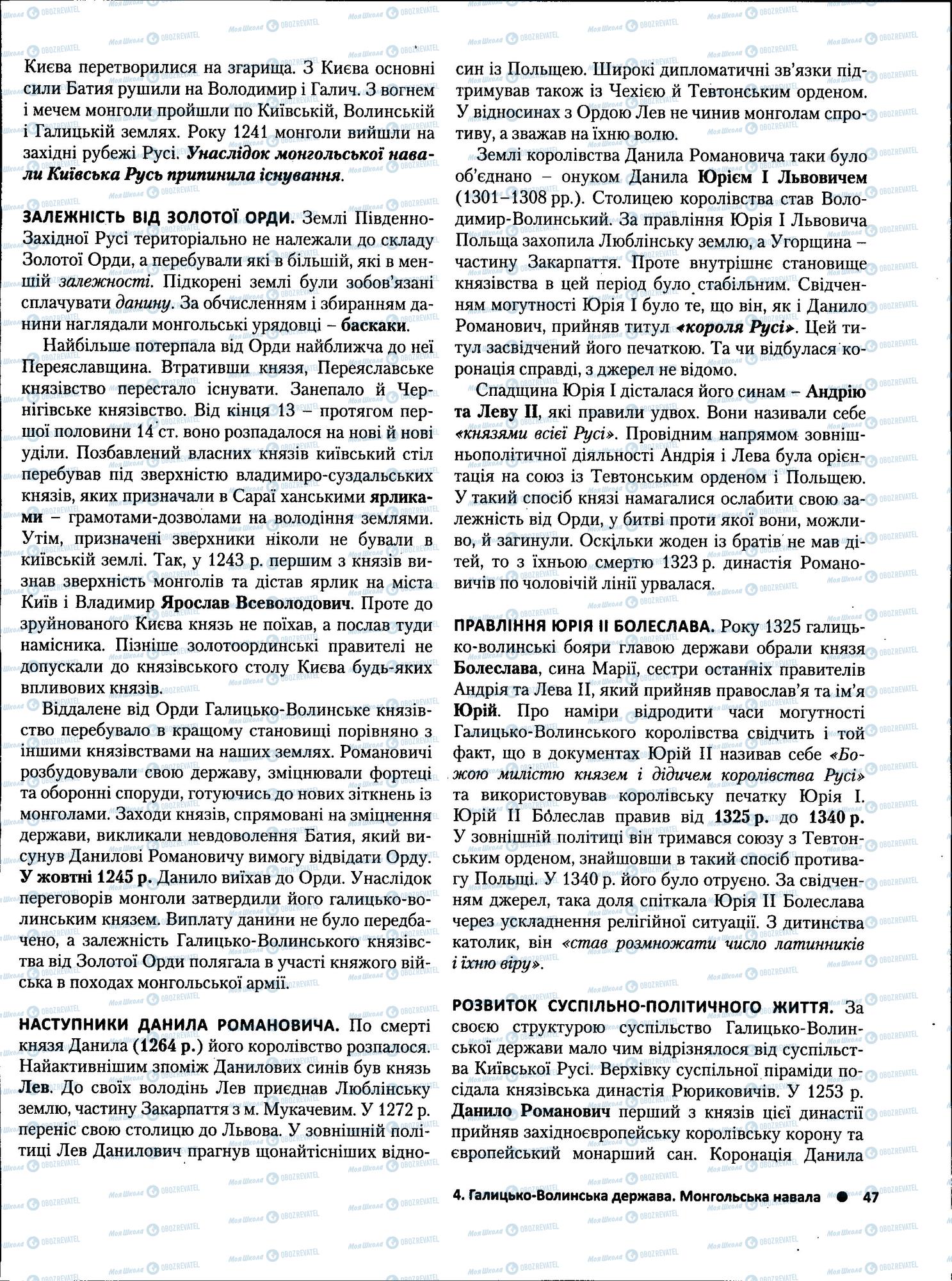 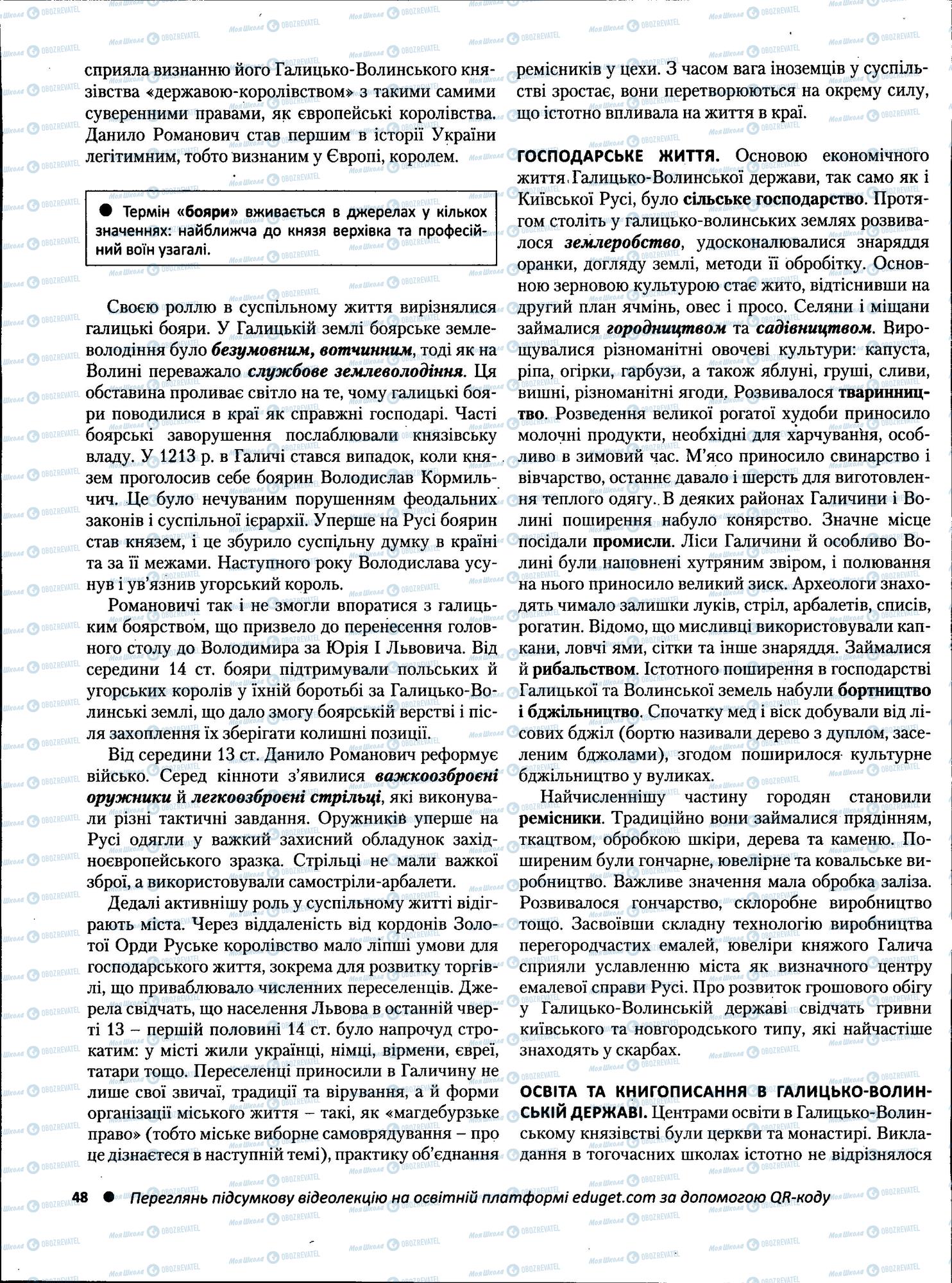 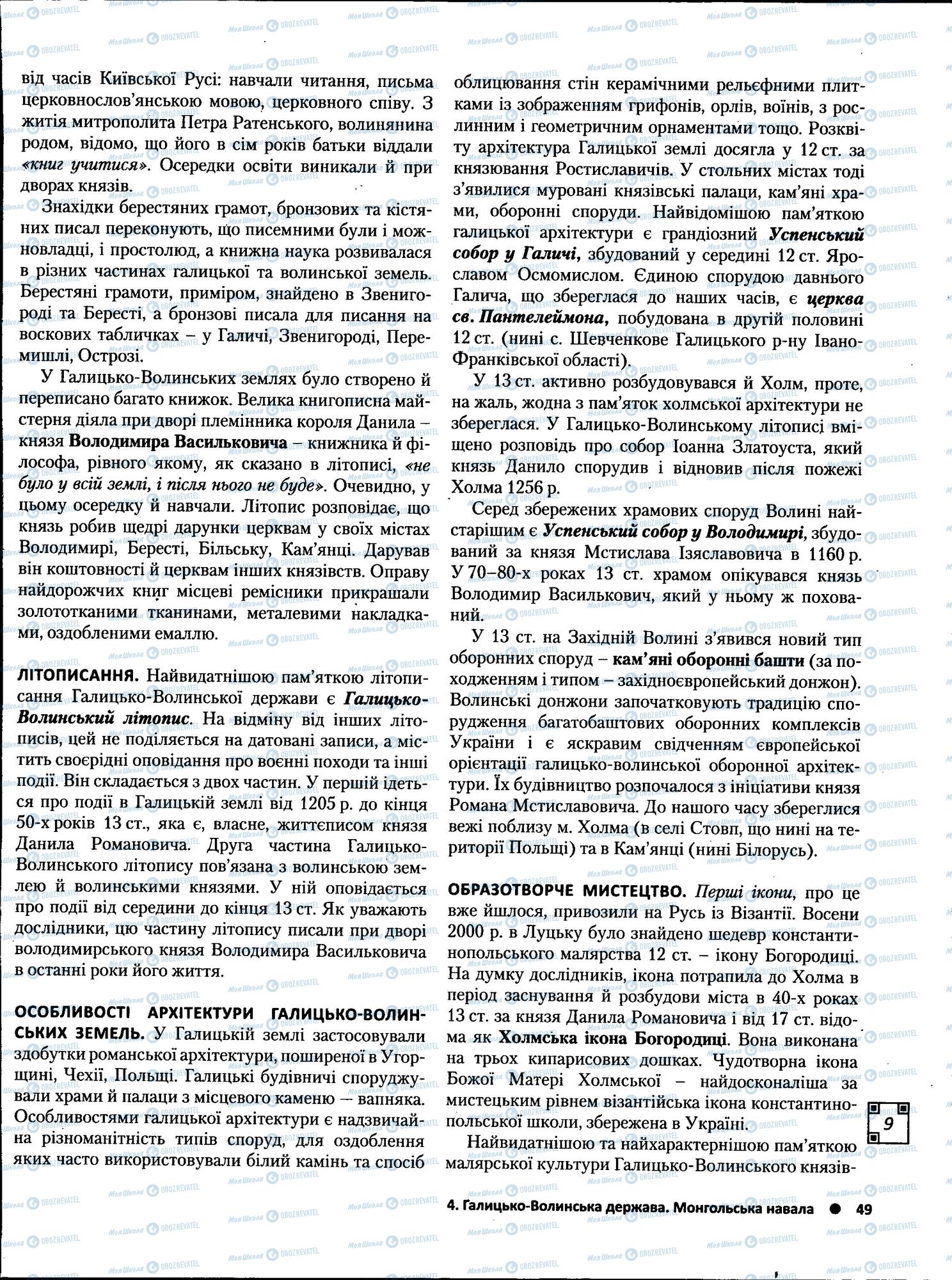 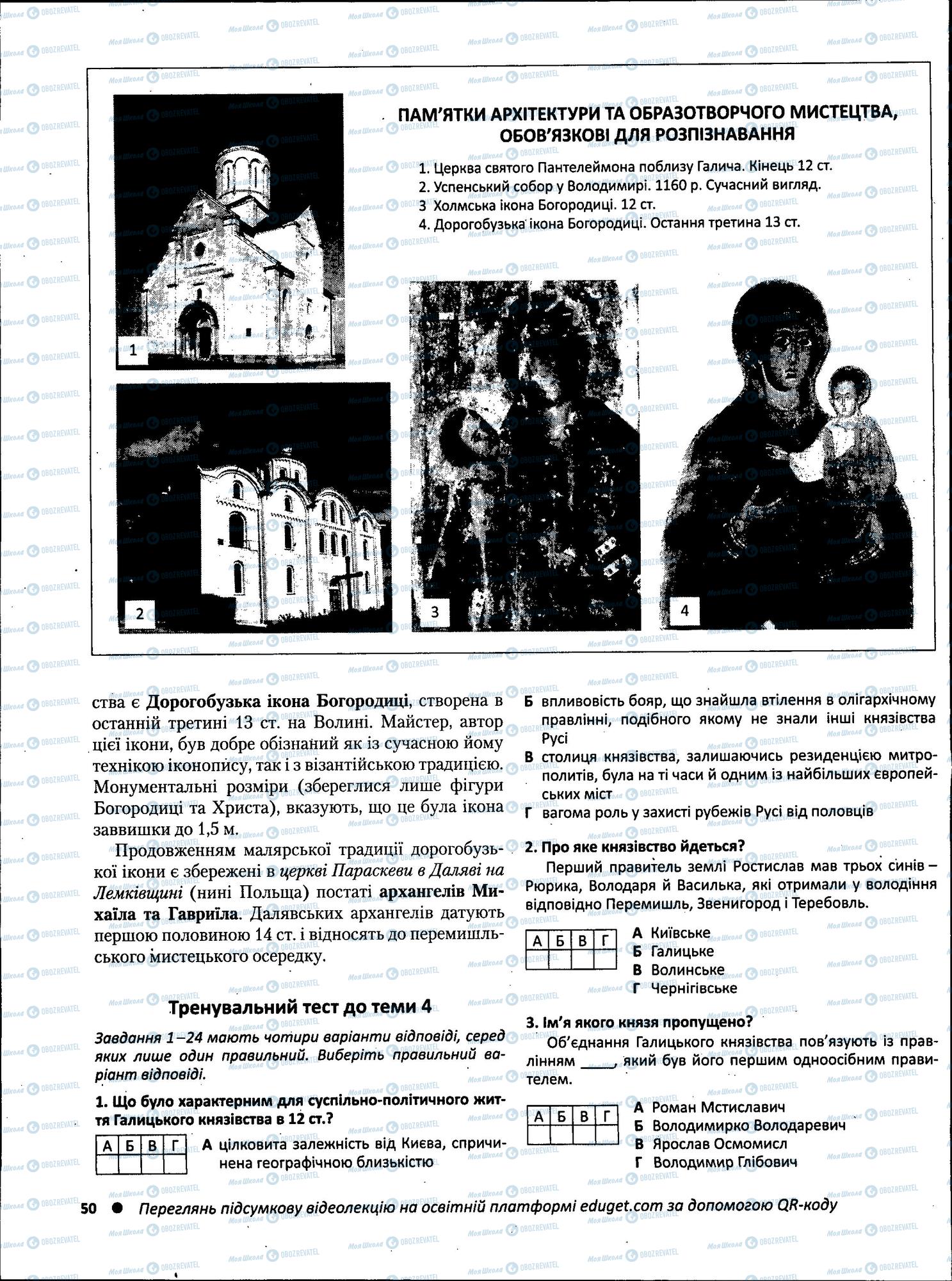 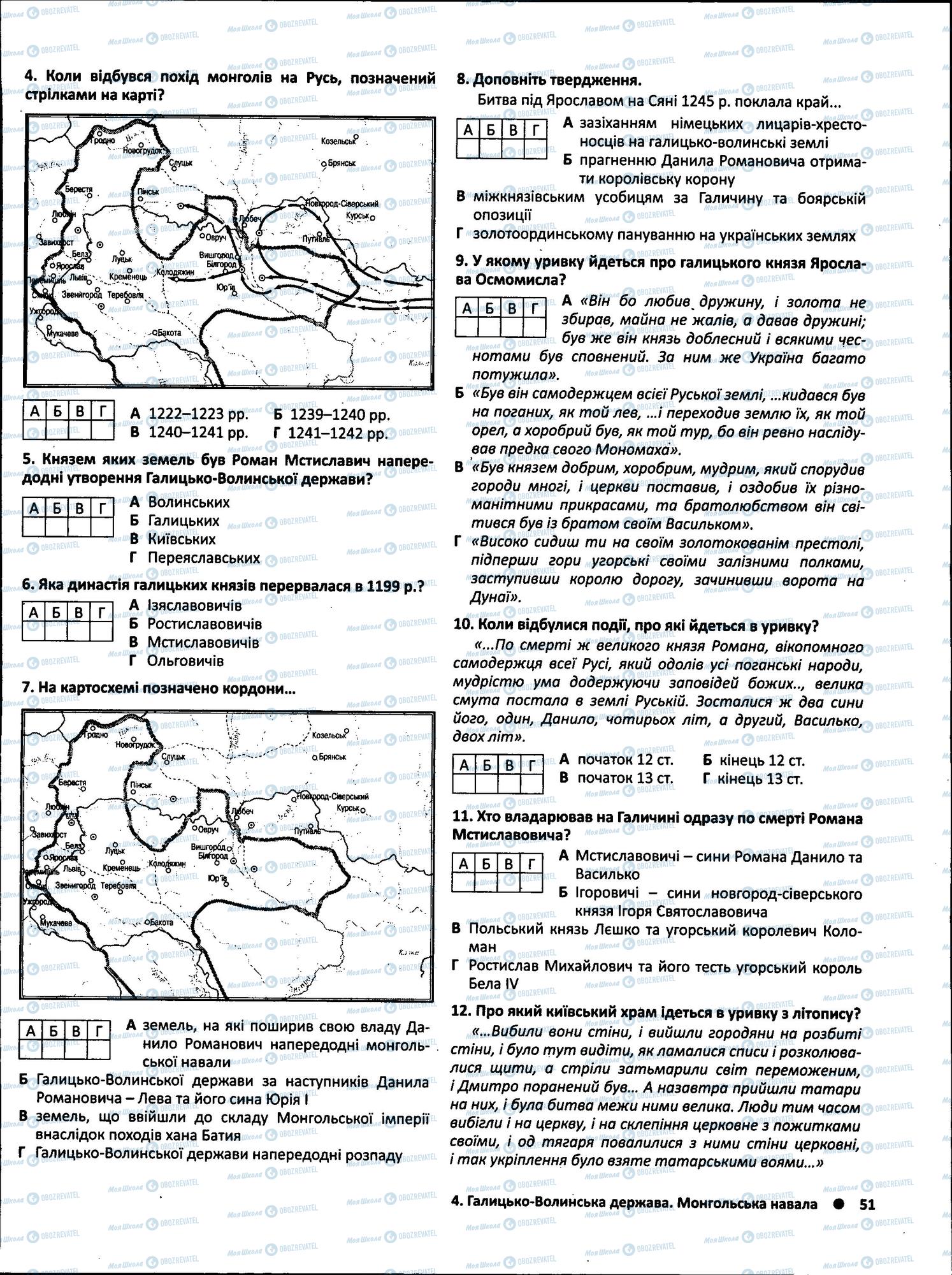 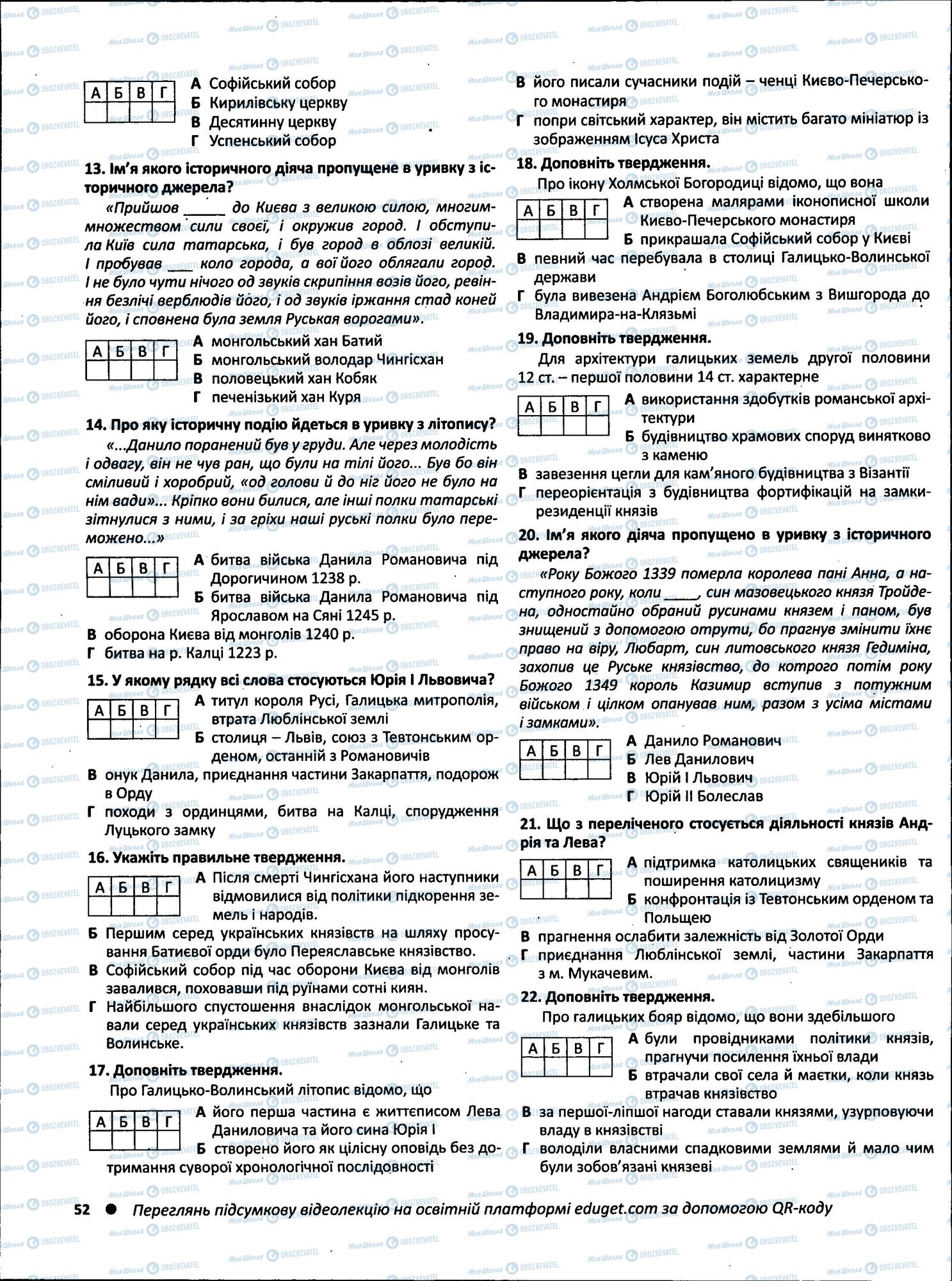 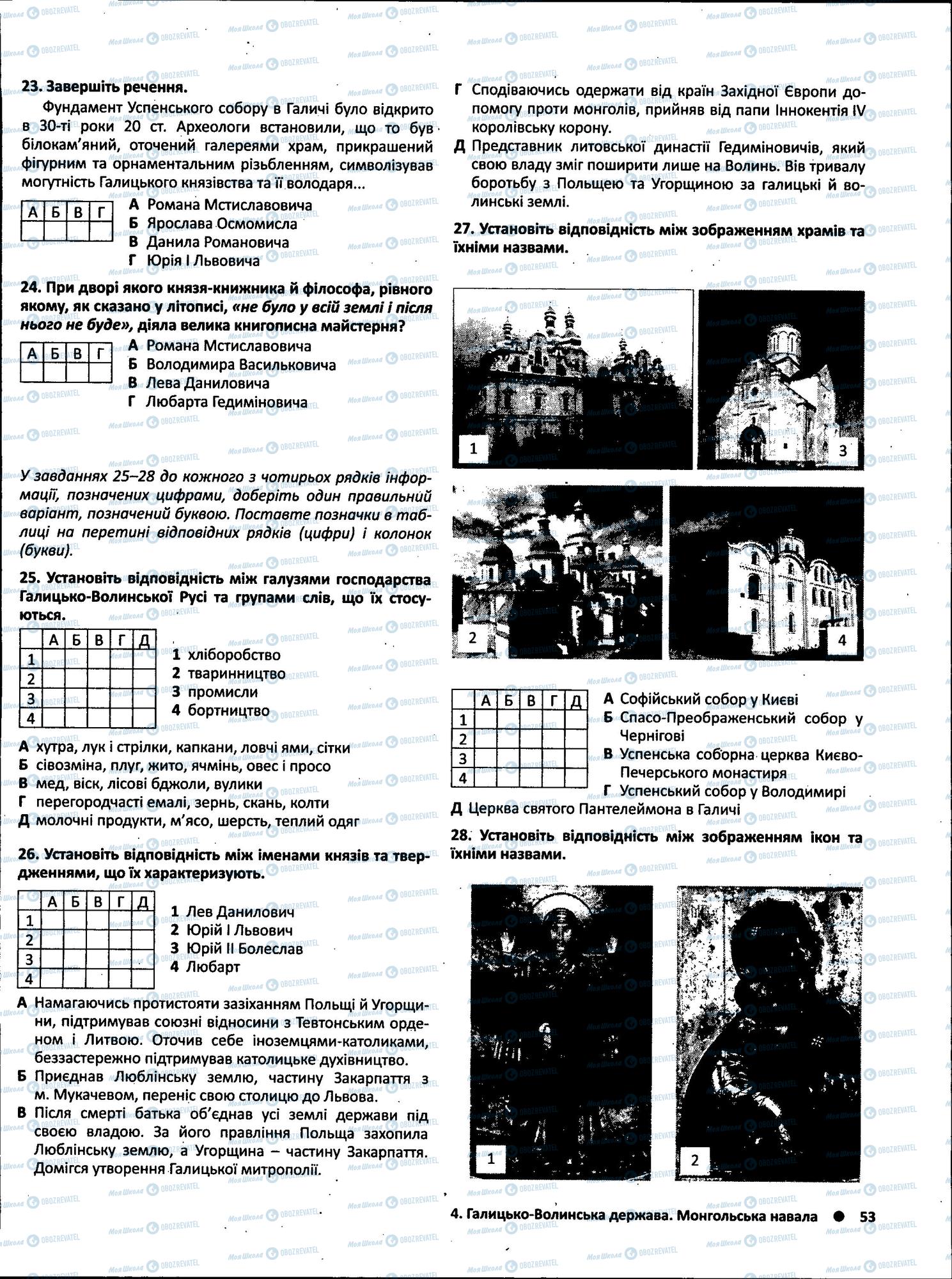 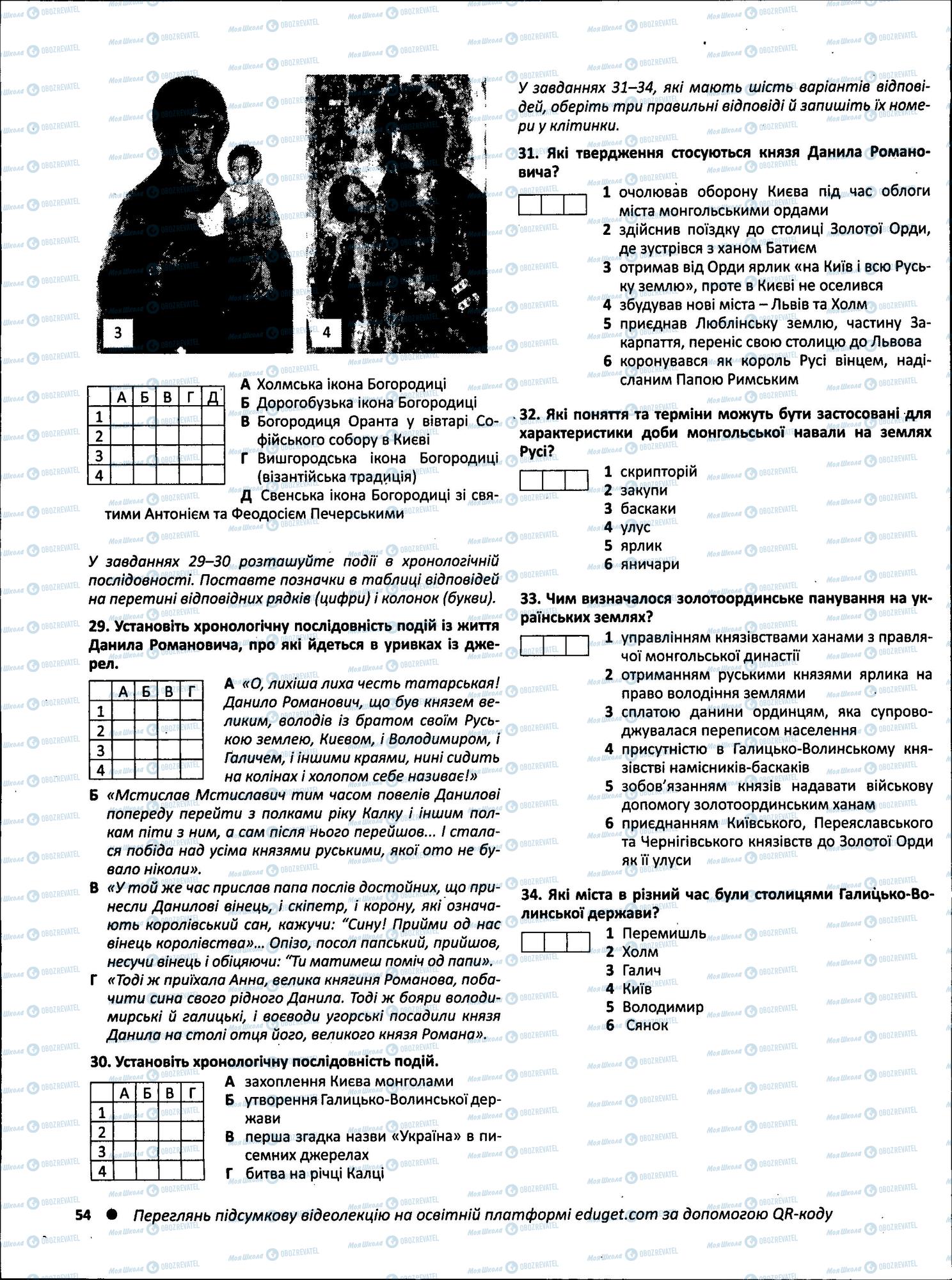 